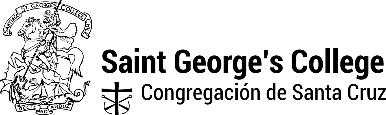 Coordinación 1º y 2ºLenguaje y comunicación2º básico, 2020¡Recorta y completa!Busca en diarios, revistas, catálogos y páginas de internet, imágenes de objetos que contengan las letras K, Y, W, X (no necesariamente deben comenzar con la letra). Pega la imagen en el cuadro que corresponda y escribe la palabra en las líneas. ¡Recuerda escribir las mayúsculas con rojo!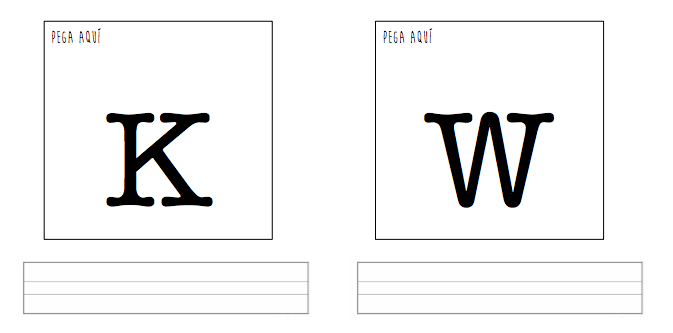 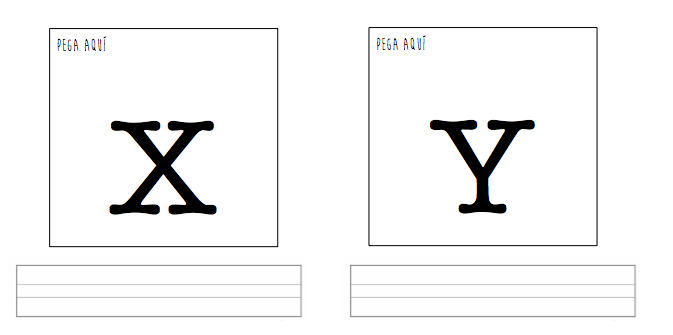 ¿Recuerdas los números en mapudungun? ¡Completa las oraciones con ellos!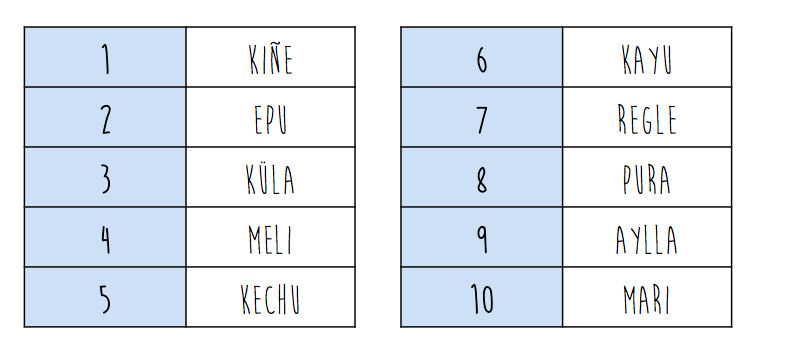 En mi despensa hay ____________________ paquetes de tallarines.Me he leído ________________ libros este año.Tengo ______________ años.En mi casa hay ___________________ baños.En mi estuche hay ___________ sacapuntas.En mi mano tengo ______________ dedos. Encuentra las 6 palabras escondidas y escríbelas en las línea.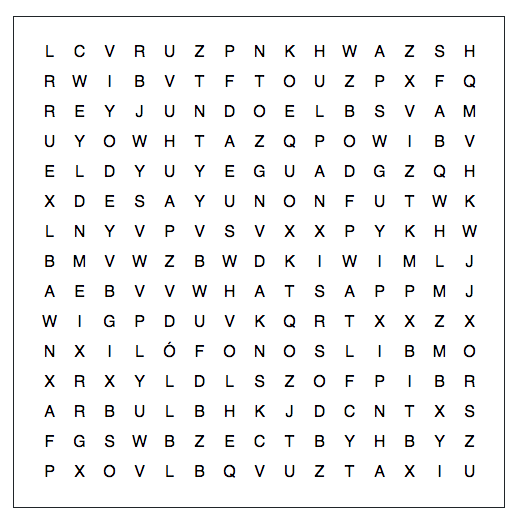 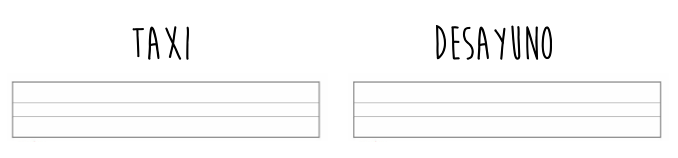 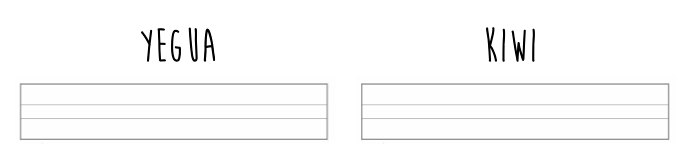 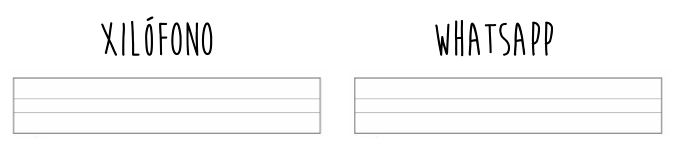 